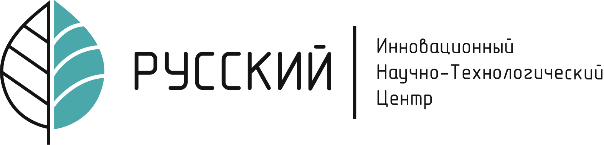 ФОНД РАЗВИТИЯ ИННОВАЦИОННОГО НАУЧНО-ТЕХНОЛОГИЧЕСКОГО ЦЕНТРА «РУССКИЙ» (Фонд развития ИНТЦ «Русский»)Протокол процедуры вскрытия конвертов (открытия доступа к заявкам) СПОСОБ И ПРЕДМЕТ ЗАКУПКИ:Тендер в электронной форме с целью заключения договора на выполнение работ по разработке проектной документации, необходимой для создания и развития инфраструктуры инновационного научно-технологического центра «Русский»Предельно допустимая максимальная цена закупки (в соответствии с Документацией о закупке): 304 700 000 (триста четыре миллиона семьсот тысяч) рублей 00 копеек включая НДС. ОТМЕТИЛИ:а)  В адрес Организатора закупки поступила 1 (одна) заявка.б) Вскрытие конвертов (открытие доступа к заявкам) было произведено автоматически средствами электронной торговой площадки ЕЭТП – roseltorg.ru. в присутствии секретаря Закупочной комиссии.в) Дата и время начала процедуры вскрытия конвертов с заявками на участие в закупке: 09.03.2023 года 18 час. 00 мин. по местному времени Заказчика.г) Место проведения процедуры вскрытия конвертов с заявками на участие в закупке: ЕЭТП – roseltorg.ru.д) В конвертах обнаружена заявка следующего Участника закупки:Секретарь тендерной комиссии (Ответственный по закупкам) 							 Е.Ю.Осипов №ДЗП-2309.03.2023№п/пДата и время подачи и регистрационный номер заявки УчастникаНаименование Участника,  ИНН, его адрес09.03.202316:21№1Акционерное общество «53 центральный проектный институт»ИНН: 3904067678129085, г.Москва, пр-кт Мира, д. 101д, стр. 2, каб. 204